Modulo di richiesta di pubblicazione all’Albo pretorio on line del Comune di Pordenonedell’avviso di cambio nome o cognomeIl sottoscritto/a_____________________________________________________________ nato/a __________________________il __________________residente a _____________________ in via ___________________________n.________a seguito di autorizzazione alla pubblicazione rilasciata dalla Prefettura di____________________________ in data_________________ per il cambiamento:da (attuale)_______________________________________________________________a (nuovo) ________________________________________________________________CHIEDEper sé stessoper il minore ___________________________in qualità di_____________________di pubblicare all’Albo pretorio del Comune di Pordenone, per trenta giorni consecutivi, l’avviso contenente il sunto della domanda di cambio nome o cognome, ai sensi dell’art. n. 90 del DPR 396/2000.Si allega:copia dell’autorizzazione alla pubblicazione rilasciata dalla Prefetturaavviso contenente il sunto della domanda di cambio nome o cognomecopia di un documento di identità in corso di validitàDichiaro inoltre di voler ricevere il referto di pubblicazione:all’indirizzo pec o mail _____________________________________________con raccomandata con ricevuta di ritorno all’indirizzo di residenzacon raccomandata con ricevuta di ritorno a questo indirizzo (specificare se diverso da quello di residenza) __________________________________________________________a mano, previo contatto telefonico al numero __________________________delegando al ritiro ________________________ (con documento di identità del delegante)Pordenone, _________________________Firma ______________________________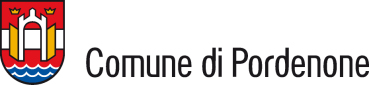 UFFICIO PROTOCOLLOInformativa sul trattamento dei dati personali ai sensi dell’art. 13 e ss. Regolamento UE n. 679/2016 (G.D.P.R.), relativo alla protezione del dato personaleL’intestato Ente locale, in qualità di titolare del trattamento dei dati personali dei propri utenti nell’espletamento dei compiti, dei servizi e delle funzioni tipiche della Pubblica Amministrazione, ai sensi degli artt. 13. Regolamento UE n. 679/2016, con la presenteInformala propria utenza che al fine dell’adempimento di tutti i servizi erogati, l’ente riceve, conserva, comunica, raccoglie, registra e dunque tratta dati personali degli utenti che siano necessari al corretto svolgimento dei compiti attribuiti alla Pubblica Amministrazione, nel rispetto del principio di legalità, legittimità, correttezza e trasparenza. Le categorie dei dati trattati potranno comprendere dati anagrafici, dati sanitari, dati patrimoniali e ogni altro dato personale rilevante per l’adempimento del servizio dell’ente specificamente esercitato. Il trattamento dei dati della destinataria utenza potrà essere effettuato sia attraverso supporti cartacei sia attraverso modalità automatizzate atte a memorizzarli, gestirli, comunicarli e trasmetterli e avverrà mediante strumenti idonei a garantire la sicurezza e la riservatezza tramite l’utilizzo di idonee procedure che evitino il rischio di perdita, accesso non autorizzato, uso illecito e diffusione. Inoltre, tali dati saranno trattati per tutto il tempo necessario allo svolgimento del servizio specificamente richiesto, e potranno successivamente essere conservati se funzionali ad altri servizi. Allo stesso modo l’intestato EnteInformal’utenza interessata tutta che la stessa ha il diritto di chiedere in ogni momento all’intestato ente l'accesso ai propri dati personali, la rettifica degli stessi qualora non siano veritieri, nonché la loro cancellazione. Potrà poi chiedere la limitazione del trattamento che la riguarda e potrà opporsi allo stesso laddove sia esercitato in modo illegittimo. L'apposita istanza relativa all’esercizio dei sopracitati diritti potrà essere presentata o al sottoscritto Titolare del trattamento o al Responsabile della protezione dei dati designato, ai recapiti sotto indicati (ex artt. 15 e ss. Reg. n.  679/2016).L’utenza è infine libera di fornire i dati personali richiesti da ogni singolo servizio dell’ente, evidenziando in tale sede che il rifiuto di comunicare informazioni obbligatoriamente dovute e necessarie potrebbe comportare l’impossibilità della corretta erogazione del servizio specificamente richiesto o dovuto.Oggetto: Richiesta di affissione all’Albo pretorio on line dell’avviso di cambio nome o cognomeResponsabile del procedimento: Dirigente del settore Dott. Davide ZaninottiDati personali trattati: Informazioni identificative Finalità di trattamento: accoglimento e gestione delle richieste di affissione all’Albo pretorio on line dell’avviso di cambio nome o cognome ai sensi dell’art. n. 90 del DPR 396/2000Periodo di conservazione dei dati: 1 anno, come previsto dal piano di conservazione con titolario (allegato 3 al Manuale di gestione documentale, dell’archivio e del protocollo)Titolare del Trattamento: Comune di Pordenone nella persona del Sindaco
Corso Vittorio Emanuele II, 64 33170 - PordenoneTel. 0434392270 - Email: segreteria.sindaco@comune.pordenone.it
PEC: comune.pordenone@certgov.fvg.itD.P.O. Responsabile della protezione dei dati: Sistema Susio S.r.l., sede legale in via Pontida, 9 – 20063 Cernusco sul Naviglio (MI)Email: info@sistemasusio.it / PEC: info@pec.sistemasusio.it / Telefono: 02 92345836